Wiggenhall St Mary Magdalen Parish CouncilI hereby give you notice that an Ordinary Meeting of the above named Parish Council will be held at Wiggenhall St Mary Magdalen Village Hall on 11 December 2019 at 7.30 pm.  All members of the Council are hereby summoned to attend for the purpose of considering and resolving upon the business to be transacted at the Meeting as set out hereunder.  The meeting will be open to the public unless the Council otherwise direct.10 minutes will be allowed during the meeting for members of the public to raise points of concern on agenda items.AgendaReceive apologies for absence Confirm as a correct record the minutes of the meetings of the Council held 14 November. Draft minutes previously circulatedAccept declarations of interest and dispensation requests on agenda itemsAgree meeting be adjourned for Public SpeakingConsider applications for co-optionMatters arising not covered elsewhere on the agenda (for information only)Correspondence (for information only)Highwaysa	Receive reports of highways issues including lighting and public footpathsReceive Reports (for information only)Paddocks a		Sign and witness agreementsb		Consider condition of Track 1 beyond hard surfaced area and decide if any action to be 		takenConsider response to correspondence received concerning siltation of the river Consider purchase and installation of dog waste bin, part way along Footpath 4Accessibility Regulations updatePlanning - Consider applications received Financea  	Resolve to accept monthly accounts and bank reconciliation to 30 November 2019b		Resolve to pay schedule of paymentsc		Consider budget for 2020/2021 Councillors’ concerns and agenda items for next meeting –information only Agree meeting be adjourned for Public Speaking.Confirm date and place of next meeting – 9 January 2020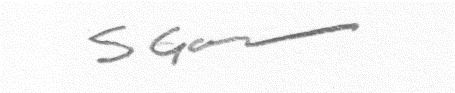 	3 December 2019